New and Improved Property Relief Application FormIntroductionWith effect from 1 April 2018 the Scottish Government has introduced New and Improved Property Relief.  This is applicable where your premises is a new build property or you make improvements to your property which results in an increase to the rateable value.  Where a New Build property is vacant, 100% relief is available until the property becomes occupied. Once the property is occupied, 100% relief is available for a maximum 12 months.  For improved properties, 100% relief is available for a maximum of 12 months on the increase in rateable value (adjusted for any Transitional Relief) resulting from the alterations (ignoring any intermediate reduction in rateable value such as from a partial demolition of the building being expanded).  An application must be submitted for this relief.The PropertyThe address of the property for which you are claiming:DeclarationI declare that to the best of my knowledge the information given is true and correct and that the Council may share this information, if required, with other Councils or external agencies.  I understand that Argyll & Bute Council may make any enquiries it considers appropriate to verify this claim.  I understand that to deliberately provide false information for monetary advantage is a criminal office.I undertake to advise the Council of any change of circumstances which may affect liability for non-domestic rates relief.Please sign and date the form, and if signing on behalf of a business please state what position you hold e.g. Owner, Director, Manager, Partner, Agent etc.Please turn overPlease sign and date the form, and if signing on behalf of a business please state what position you hold e.g. Owner, Director, Manager, Partner, Agent etc.Signed  	        					Date Name  							Position Held   (Please print in BLOCK LETTERS)Daytime Contact Telephone Number   If you need any help or assistance in completing this form, please phone 01586 555249 or e-mail ndr@argyll-bute.gov.uk.  Please note that failure to return this information may result in you paying more rates than you need.Please return form to:  Argyll & Bute Council, Customer and Support Services, Kintyre House, Snipefield Industrial Estate, Campbeltown, PA28 6SY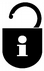 ACCOUNT REF. NO      Argyll & Bute CouncilCustomer and Support ServicesNAME & ADDRESS:NAME & ADDRESS:Kintyre HouseSnipefield Industrial EstateCampbeltownPA28 6SYTel:  01586 555249Fax: 01586 553050E-mail: ndr@argyll-bute.gov.ukADDRESS:[NDRC:Addr1][NDRC:Addr2][NDRC:Addr3][NDRC:Addr4][NDR:PostCode]New PropertyIs the property occupied?   Yes/NoIf no, likely date of occupationImproved PropertyPrevious Rateable ValueNew Rateable Value